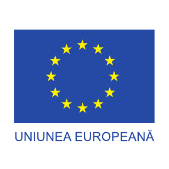 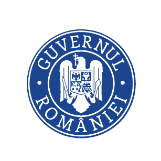 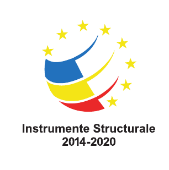 										17 noiembrie 2023Anunț privind semnarea Deciziei de Finanțare pentru proiectul“Sprijin pentru compensarea prețurilor la energie destinatcategoriilor de persoane vulnerabile” - cod SMIS 2014+ - 161890Beneficiarul este MINISTERUL INVESTIȚIILOR ȘI PROIECTELOR EUROPENE - Direcția Generală Implementare POAD.Obiectivul general al proiectului constă în creşterea calităţii vieţii persoanelor vulnerabile prin acordarea unui sprijin pentru compensarea preţului la energie, în acord cu prevederile Ordonanţei de Urgenţă nr. 166/2022 privind unele măsuri pentru acordarea unui sprijin categoriilor de persoane vulnerabile pentru compensarea preţului la energie, suportat parţial din fonduri externe nerambursabile, cu modificările şi completările ulterioareRezultatul asteptat este decontarea sprijinului acordat persoanelor vulnerabile pentru compensarea preturilor la energie in intelesul prevederilor Regulamentului (UE) 1303/2013.Valoarea totală a Deciziei de Finanțare este de 448.385.770,00 leiValoare eligibilă nerambursabilă: 355.173.000,00 leiValoare neeligibilă: 93.212.770,00 leiPerioada implementare: 15.12.2022 – 31.12.2023Proiect cofinanțat din Fondul FSE prin Programul Operațional Capital Uman 2014-2020 prin Decizia de Finanțare nr.POCU/1154/10/1/SAFEMinisterul Investițiilor și Proiectelor Europene – Direcția Generală Implementare POADȘos. București-Ploiești, nr. 1 – 1B, Victoria OfficeIntrarea str. Menuetului, nr. 7, Sector 1, BucureștiE-mail: dipoad@mfe.gov.ro